Молим да издате исписницу за редовног ученика Техничке школе “Иван Сарић” у Суботици:                                                                                                                     Потпис родитеља/законског заступника:Суботица, ___________________                                                                    _________________________
*Приложити потврду библиотекара о раздуживању уџбеника у школској библиотеци.Лице задужено за чување обрасца: Референт за ученичка питањаC ccccccccccccccccccccccccccccccccccccccccccccccccccccccccccccccccccccc                                                                                                                                                                                                                                                                    	ТЕХНИЧКА ШКОЛА "ИВАН САРИЋ", СУБОТИЦА	ИУ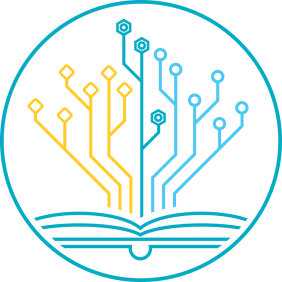 ОБРАЗАЦЗАХТЕВ ЗА ИСПИС УЧЕНИКАДиректору школеПрезиме и имеОбразовни профилОдељенски старешинаОдељењеРазлози исписивања ученикаУченик наставља школовање (навести у којој школи) ___________________________________Ученик не наставља школовањеУченик наставља школовање (навести у којој школи) ___________________________________Ученик не наставља школовањеУченик наставља школовање (навести у којој школи) ___________________________________Ученик не наставља школовањеУченик наставља школовање (навести у којој школи) ___________________________________Ученик не наставља школовањеПрезиме и име родитеља/ старатељаКонтакт телефонПримиоОдељењски старешинаПровериоИздао исписницуПрезиме и имеДатумПотпис